UJI EFEK ANALGETIK EKSTRAK DAUN KOPI ROBUSTA (Coffeacanephora) PADA MENCIT PUTIH JANTAN(MusmusculusL.)SKRIPSIOLEH:NURLAILY HANUM NASUTIONNPM.162114061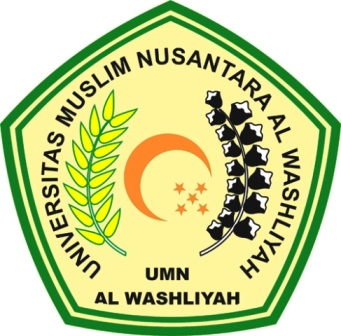 PROGRAM STUDI FARMASIFAKULTAS FARMASIUNIVERSITAS MUSLIM NUSANTARA AL-WASHLIYAHMEDAN2020UJI EFEK ANALGETIK EKSTRAK DAUN KOPI ROBUSTA (Coffeacanephora) PADA MENCIT PUTIH JANTAN(MusmusculusL.)LEMBAR PERSYARATANSKRIPSIDiajukan untuk melengkapi dan memenuhi syarat-syarat untuk memperoleh Gelar SarjanaFarmasi pada Program Studi Farmasi Fakultas FarmasiUniversitas Muslim Nusantara Al-WashliyahOLEH:NURLAILY HANUM NASUTIONNPM.162114061PROGRAM STUDI FARMASIFAKULTAS FARMASIUNIVERSITAS MUSLIM NUSANTARA AL-WASHLIYAHMEDAN2020